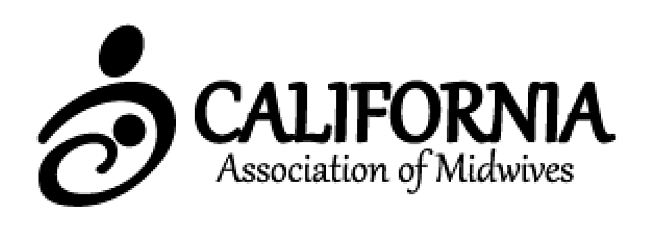 CALIFORNIA ASSOCIATION OF MIDWIVESFOUNDATIONMEMBERSHIP APPLICATIONNAMEADDRESSCITY/STATE/ZIP                                                                 PHONECOUNTYEMAIL	WEBSITEI would like to receive infrequent periodic email updates from CAM-F about midwifery in California:                 Yes                    NoMEMBERSHIP CATEGORIESMIDWIFE - $125 OR $100 PER YEARDesignation:	LM	CPM	CNM	PA$125 - 1 year membership, annual gross income over $30,000$100 - 1 year membership, annual gross income less than $30,000STUDENT MIDWIFE - $50 PER YEARHEALTHCARE PROFESSIONAL - $75 PER YEARBirth Professional (Doula, Childbirth Ed, Lactation Consultant)FRIENDS OF MIDWIVES - $50 PER YEARDONATION -	$1,000	$500	$250	$100	$50	$25	Other  _______May we list your name as a donor on our website?	Yes	No, thanksIf yes, how would you like your name listed on our donor page?MAIL TO:California Association of Midwives Foundation Attn: Jocelyn DuganP.O. Box 586 Coarsegold, CA 93614Or join online at http://californiamidwives.org/joinCAM